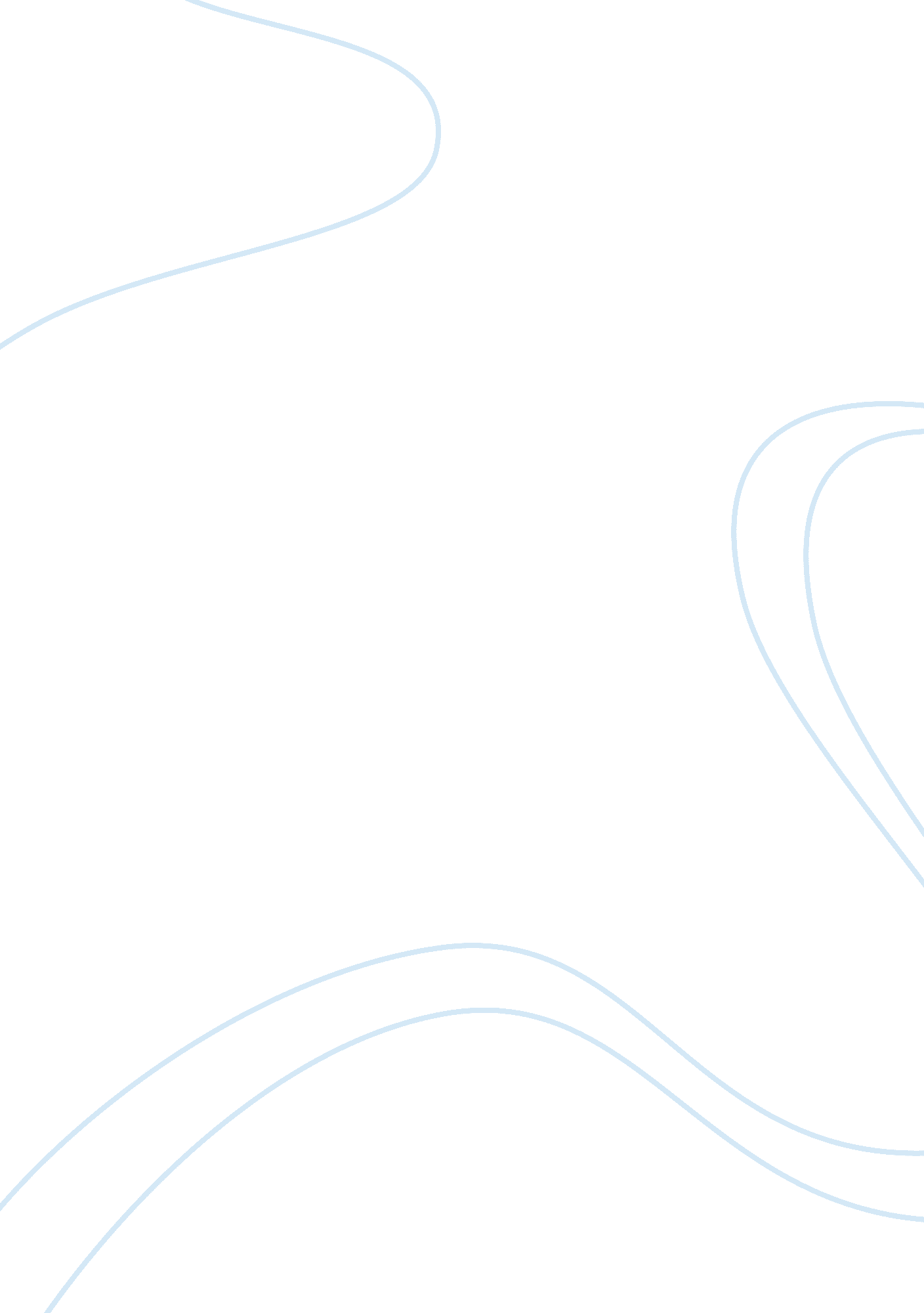 Impact of technology medical field health and social care essayTechnology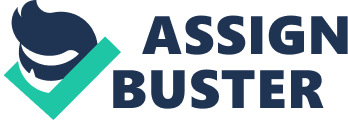 Medical engineering in a wide manner has frequently been used to mention to the equipments, processs, and procedures by which medical services are delivered. This encompasses disease diagnosing, monitoring of disease conditions and intervention, with an purpose of bettering the quality ofhealthcare delivered and patient results, by timely diagnosing, efficient intervention and usage of less invasive sawboness. Healthcare expenditures remain an of import portion of national merchandises of developed states. Medical practicians are faced with high outlooks on healthcare public presentation among citizens due to additions awareness on wellness related jobs, high life anticipation and emphases put on care of high quality of medical services. The high incidences of disease complications and chronic conditions due to the alterations of life styles have fueled the medical field the recent health care inventions. These outlooks propel the field to computing machine applications. Technological progresss have intensified since the 1980s. This has revolutionized the medical field. The rate of alteration is that the medical professionals are holding a job get bying with the alteration. This alteration has come in signifier of practical physicians, computing machine aided operations, usage of root cells, testing engineerings, Computerized Tomography scanner, Magnetic Resonance Imaging technique, usage of Ultra sound, Implantable Cardioverter Defibrillator, usage of Capsule Endoscopy, Robotic Surgical System, Circulatory aid devices and biomedicaltechnology. With the increased cyberspace use, the medical professionals are set uping what can be referred to as practical infirmaries. These are cyberspace based infirmaries where patient 's demands are attended to online. The patient or the individual taking attention of the patient electronic mail the physician via cyberspace and the physician, after reexamining the instance advises the patient consequently. This engineering has produced a new harvest of physicians referred to as cyberspace physicians. An illustration of such is the World Clinic at Lahey Clinic Center near Boston started by Dr. Daniel Carlin. The Clinic serves clients from around the Earth among them crewmans, concern executives and tourers. The clinic has been able to use nine physicians within a period of three old ages of being, a testimony to the popularity of the thought ( Gorman 2001 ) . Promotion of engineering has besides brought about Intensification of engineering convergence which involves sharing of medical information, between medical practicians, medical devices and information webs has been the modern tendency impacting health care ( ZieliA„ ski 2005 ) . Usually engineering convergence includes the sharing of patients present and past medical information, critical marks, clinical research lab consequences, patient dismaies, prescribed and implemented interventions, and perchance the patient organic structure response. This is adopted by medical professionals to entree information about the patient. The systems can be used in hospital charge sections, researches, and for measuring the clinical effectivity of recommended interventions. The possible benefits are workflow cyclosis, seamless recording and sharing of information, and an overall patient attention betterment. A uniformly presented patient informations have resulted to better clinical determination devising and designation of clinical complaints while they are still manageable. Use of tissue root cells is another technological discovery that has had a enormous consequence on the medical field. Tissue root cells besides known as grownup root cells are regenerative cells of the human organic structure that possess the ability to specialise and develop into other tissues of the organic structure. Get downing in an unspecialised and undeveloped province, these cells can be coaxed to go bosom tissue, tegument cells and many other tissues ( Shi & A ; Singh 2008 ) . The cells are found in human organic structure variety meats and tissues such fat, bone marrow, umbilical cord blood, placenta, neural beginnings and olfactive tissues. Stem cell engineering has made a great alteration in the medical field in that diseased or damaged tissues can now go healthy and robust through the extract of such cells. Doctors have utilized root cells in intervention of autoimmune diseases such as multiple induration, arthritic arthritis and Crohn 's disease ( Shi & A ; Singh 2008 ) . Technology has besides brought alterations in surgery in signifier of the less invasive surgery which is now preferred as the surgical attack for many diseases, including malignant neoplastic disease and bosom disease. It is chiefly done on outpatients and merely on an nightlong stay in infirmary ( Scuderi 2009 ) . Less invasive processs are performed through one or more short scratchs unlike unfastened surgery that requires long scratchs. The procedure is less painful with less postoperative hurting on the patient. Through the less invasive surgery there is an overall better result with faster recovery and a shorter infirmary stay. Even though laparoscopic techniques vary, sawboness insert long thin tubing with a lighted camera at its tip, through the scratch. Two dimension images are sent from the camera at the surgical site, to a high definition proctor throughout the operation, and are watched by the sawbones. Screening is the probe of symptomless persons to observe those with a high chance of developing or holding a given complication. Diseases that present a important wellness job are identified by testing and countervail the cost of incommodiousness and farther complications every bit good as possible injuries. The purpose of showing is to extinguish or detain decease from diseases. With prevalence of chest malignant neoplastic disease staying high it is estimated that mortality from chest malignant neoplastic disease in United States is 40 000 adult females. Breast malignant neoplastic disease testing utilizing screen-film mammography is used ( Bassett 2005 ) . The mammography testing involves exposure to radiations. Its value is in assisting salvage lives by early sensing. Diagnosticfree adult females are exposed to x-ray. In such operations high proficient quality images are produced and competent image readings is done for successful results. Computerized Tomography scanner uses X raies and a computing machine to do images of variety meats inside the organic structure. It takes images of cross subdivision of the organic structure organs. At times the patient is asked to imbibe a particular liquid or injected with a particular x-ray dye. A CT scanner has a unit of ammunition Centre gap and a level bed to lie on. While lying on the bed, it easy moves to the gap where images are taken under the CT staff control. The benefits are that inside informations of parts inside the organic structure such as lungs and blood vass are obtained without utilizing surgery. The CT scans uses radiations that are accurate, fast, and painless and leave no radiations after the scan is finished. Positron Emission Tomography a organic structure scanning method that detects radioactive substances injected into the organic structure. It is used to supply information on map and assist distinguish normal tissue from malignant neoplastic disease, instead that information on construction. The Magnetic Resonance Imaging technique has been used chiefly to bring forth high quality images of the inside human organic structure constructions in medical scenes. It produces elaborate images of variety meats and tissues throughout the organic structure without the demand of X raies. Images of ocular equivalent of an anatomy piece utilizing wireless frequences, a computing machine and a big magnet that surrounds the patient. An MRI is painless and the magnetic Fieldss produce no known sorts of tissue harm Nuclear medical specialty diagnosis technique is a technique that uses minimum sums of radioactive stuffs that are introduced into the organic structure. When these arterials are introduced into the organic structure hey are taken up by specific variety meats, tissues or castanetss, the emanations generated provide important information on a peculiar disease of malignant neoplastic disease. Since the information given describes organ map and non merely construction many diseases including malignant neoplastic disease are detected early. The other medical technique is the usage of Ultra sound. This incorporates the usage of high -frequency sound moving ridges and their reverberations. The technique has a close comparing with the echo sounding used by giants, mahimahi and chiropterans. These machines are portable and they display the strengths and distances of the reverberations produced on the screen, organizing a two dimension image. Some images can even be formed without utilizing radiations particularly in OBs and gynaecology besides in cardiology and urogenital medicine. The technological invention of an Implantable Cardioverter Defibrillator is an astonishing experience that literally brings patients back from the threshold of decease. It 's a device that is of the size of a beeper that monitors the bosom rate ( Liem 2001 ) . It utilizes batteries to direct electric signals to a bosom that 's crushing excessively slow or reconstruct unnatural pulse to a bosom that is crushing much to fast or chaotically. The cardiac defibrillation is a preventative intervention in selected patients at high cardiac decease hazard caused by Malignant Ventricular Arrhythmias. Basically, for people with a bad bosom beat job, a defibrillator is implanted near the neckband bone, under the tegument at the thorax and wires run to the bosom. When the bosom rate is non normal, it tries to return the pulse back to normal. Abnormality occurs either when the pulse is excessively slow, and it works as a pacesetter and sends bantam electrical signals to the bosom, or when the pulse is helter-skelter or excessively fast, it generates defibrillation dazes to collar the unnatural beat. In the twelvemonth 2000 physicians from England reported the usage of Capsule Endoscopy to find the causes of little intestine hemorrhage ( Classen 2010 ) . The capsule has a battery with 6 hr lifetime, a strong visible radiation beginning, a camera and a sender. After get downing of the capsule, it transmits images of the interior of the gorge, tummy and little bowel to a receiving system worn as a belt by the patient. The receiving system is returned to the physician after 6 hours, who loads the information into computing machine and reexamine it, to observe GI abnormalcies. The capsule is passed out through the colon and eliminated in the stool. However if the capsule acquire stuck in the little bowel, surgical remotion is undertaken ( Collins 2008 ) . So far the capsule is considered safe and easy to take since merely rare instances of side effects have been reported. The promotion has been used to research the tight twisted countries of the little bowel, which traditional invasive tube-and-lens endoscopes can non make. While congestive bosomfailureremains a taking cause of cardiac disablement and decease, promotion of pharmacologic therapies is guaranting that patients are populating longer and more productive lives. Circulatory assist devices have been used for the direction of patients with bosom complaints where the intercessions have failed. In 1982 an unreal bosom was implanted into Barney Clark ( Bankston 2002 ) . Although he merely survived for 112days, subsequently a figure of experimental devices were implanted throughout the universe. It has led to intervention solutions for terminal bosom diseases ; heart specialists have overcome organ rejections and enhanced drawn-out endurance rates of transplant patients. The unreal bosom consists of a hydraulic pump, an internal battery, an external battery and an internal accountant unit. In the military medical aid, the Robotic Surgical System has been used to handle a hurt soldier in the battleground utilizing advanced diagnostic and operated machines from distant location. The automaton carries out bids of a sawbones that controls the procedures ; otherwise the automaton can non execute the surgery by itself. The physician receives a picture eating from the automaton and utilizes a system of surgical operators to execute the operations. His actions and voice bids are communicated wirelessly to the machine-controlled system as he moves his custodies in operators ; the automaton so replicates his actions. Besides due to parade in battlegrounds that loose their custodies and weaponries there is a plan that is underway to revolutionise upper organic structure prosthetics. This is being researched on to develop improved unreal weaponries that would execute like existent weaponries controlled by the cardinal nervous system. On the converse what was ab initio an art of lovingness and compassion, has clearly become a scientific discipline of medical specialty and positions disease as licking. More involvement is made on the technological promotion and disease but non the single being treated. The life prolonging machines has lead to the modern phenomenon of deceasing when machines are shut off. Dehumanization by engineering is good exhibited during the decease of a patient ; he is surrounded by machines and impersonal systems in intensive attention units instead than their families at place. Professionalismin the medical attention has been characterized by a turning withdrawal from the alone concerns of single patients and a loss personal relationship to the patients. Health workers no longer associate to the full to patients as other persons but as representatives of professions and healthcare organisations. The trefoils have become more bureaucratic and impersonal. As a consequence of this there has arisen the inequality between those in demand of medical aid and those with the capableness of reacting to the demand. Although great progresss in the medical field have added value to the human life, this impersonal quality of attention coupled with the inequality has led to turning misgiving and a feeling of dehumanisation by the patients. The electronics industry has incorporated the biomedical technology in research development of instruments ; design and alteration of contraptions to relieve hurting extend life and reconstruct wellness. Biomedical applied scientists spend tonss of clip planing electrical circuits and computing machine package for medical instruments Progresss in medical engineering have big benefits in health care. These technological progresss besides raise healthcare outgo significantly ( Moody 2006 ) . To run the machines, great professionalism and old ages of expertness is required doing the cost of such services rise by a great border. The research and experimentation before the engineering is authenticated, requires pecuniary investing that finally must be recovered and the much required work force compensated. Particularly for the inventions that their use does non distribute to the full population, in the long tally services become about beyond range. Globally the cost of intervention has risen with technological development. The benefits gained have outweighed the extra cost of health care services. The desire to happen better ways to handle patients as they compete with other suppliers have motivated the involvement to make new merchandises and for a clearer apprehension of human organic structure anatomy and physiology. The handiness of high engineering diagnosing and engineering has led to a better quality of life. In the medical field there has been a more elaborate apprehension of disease pathogenesis and organic structure physiology. By such acquisition, diseases that antecedently were termed as untreatable and accounted for high mortalities in human populations, have been favourably been combated. Ailments that are symptomless can be detected early plenty before the down the organic structure functionality, and its defence mechanisms. Although the cost of intervention gave gone up, more resources are saved due to cut downing the devastation on organic structure variety meats and tissues, and besides human resources lost while patient are in weak conditions for a long clip. Many patients view new medical innovations as the replies to their health care jobs. There is ever room for medical innovations, as every twenty-four hours dawns diseases and particularly malignant neoplastic disease cells require more understanding and more effectual interventions. There are much more medical technological promotion that have been made including, birth controls, birthrate aid utilizing trial tubing babes, that have relieved twosomes of their psychological and physiological emphasiss. The measure that remains is to give more attempt to doing the current engineering accessible. 